GREEN INFRASTRUCTURE STATEMENT & BIODIVERSITY ENHANCEMENT SCHEME Guidance note on Green Infrastructure to assist in providing site-specific information using the stepwise approach.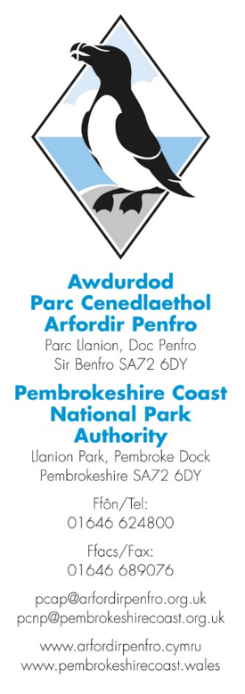 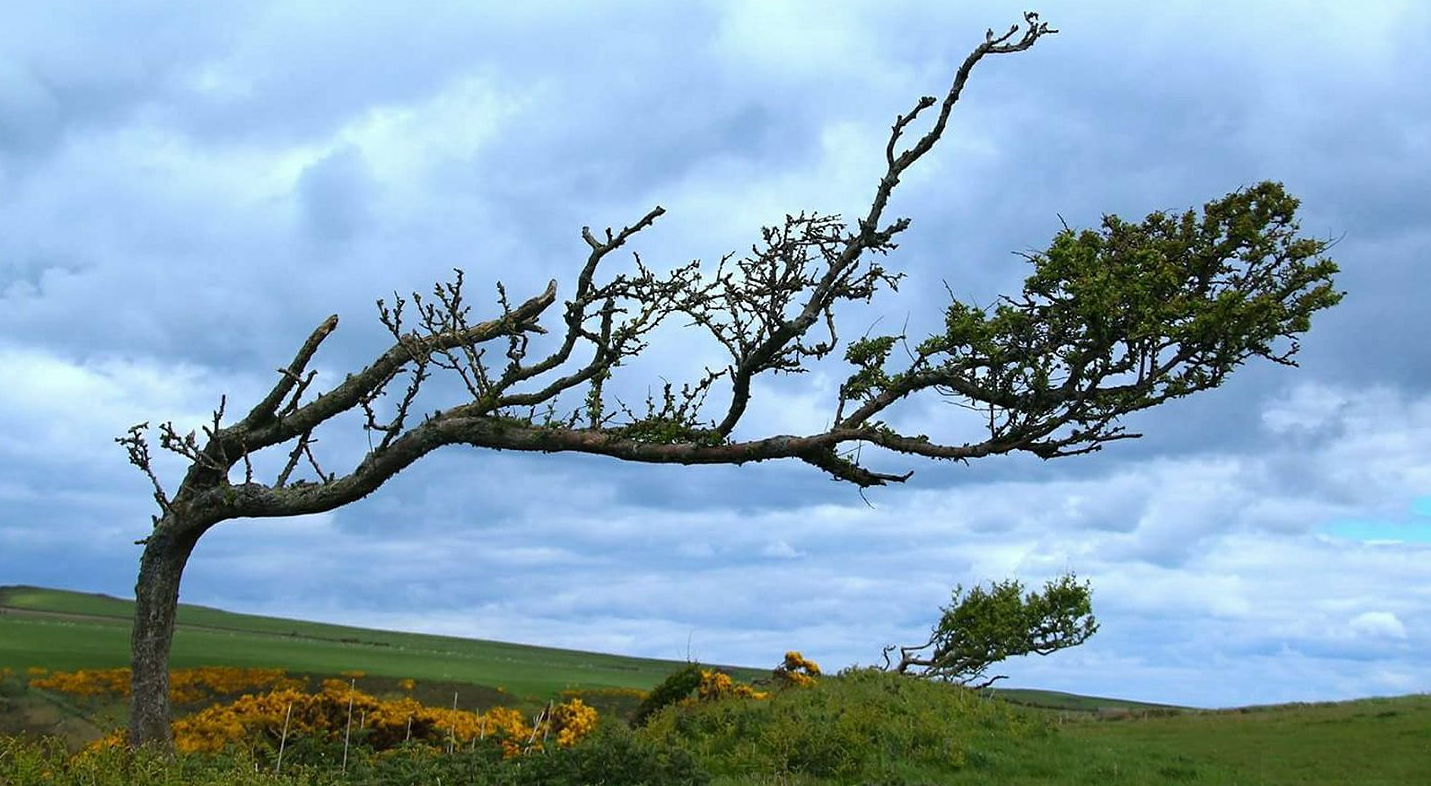 Q. What is a Green Infrastructure (GI) Statement?A Green Infrastructure Statement describes how the green infrastructure of a site (trees, hedges, and SuDs) has been incorporated into the development proposal.Q. Why do I need a Green Infrastructure Statement?A GI Statement is required on all developments following PPW12, and the Environment (Wales) Act 2016 Section 6 duty to show that development has a net benefit to biodiversity and green infrastructuree. This information is not appropriate to seek ‘retrospectively’ by way of a condition and must be provided as part of the planning application process.Q. What detail is required in the Green Infrastructure Statement?A Green Infrastructure Statement is to be proportionate to the scale and nature of the development, and in the case of minor development such as householder applications, PPW12 states that this should not be an onerous requirement for applicants. Q. What is a Biodiversity Enhancement Scheme?To comply with Section 6 of the Environment (Wales) Act 2016, the Authority requires that proposed developments include details of biodiversity enhancement measures.These don’t need to be costly or large in scale, and could include bird boxes, insect boxes, bee and invertebrate mounds, and the planting of native shrubs or flowers suitable for bees and other pollinations in the garden.  Q. How do I provide the information?To assist in providing the information that this authority requires, the associated form can be completed to provide the specific Green Infrastructure details that relate to each step of your proposed development.Example of completed Green Infrastructure Statement and Biodiversity Enhancement FormDetails of all existing green infrastructure on site: What green infrastructure features (trees, hedges, hedgebanks) have already been removed from site and/or require removal to facilitate the development? How are the retained features being protected during development (BS5837:2012)?What green infrastructure is being planted as mitigation for losses? What Landscaping is being implemented to enhance Green Infrastructure?How will the new planting be implemented, managed and/or maintained?Biodiversity enhancementsThe enhancements do not need to be directly attached to the proposed new construction; they can be attached to the host dwelling or placed within the garden, but they do need to be on land within the red or blue line. The principle is that the enhancements will lead to a ‘net benefit’ for biodiversity. The following biodiversity enhancements have also been added: ConclusionBased on the information provided above, this development will result in a Green Infrastructure and biodiversity Net Benefit upon completion. Sketch plan (showing the approximate plan of the features of the development site): 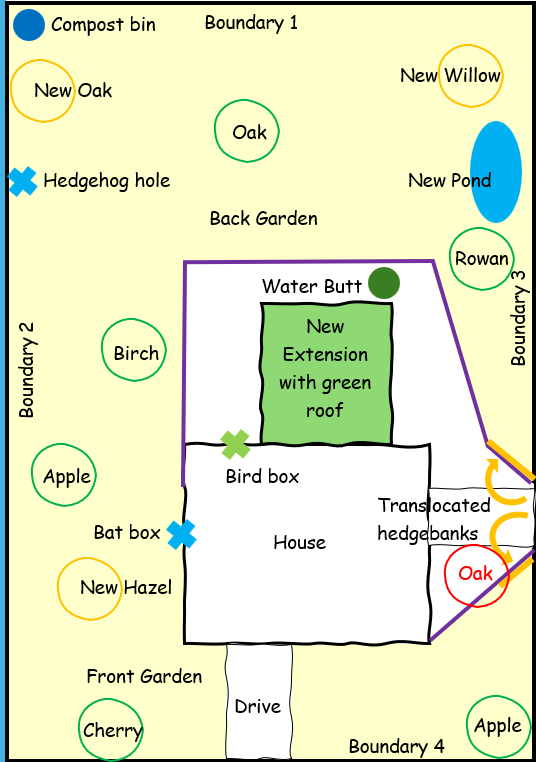 Site photos (examples) 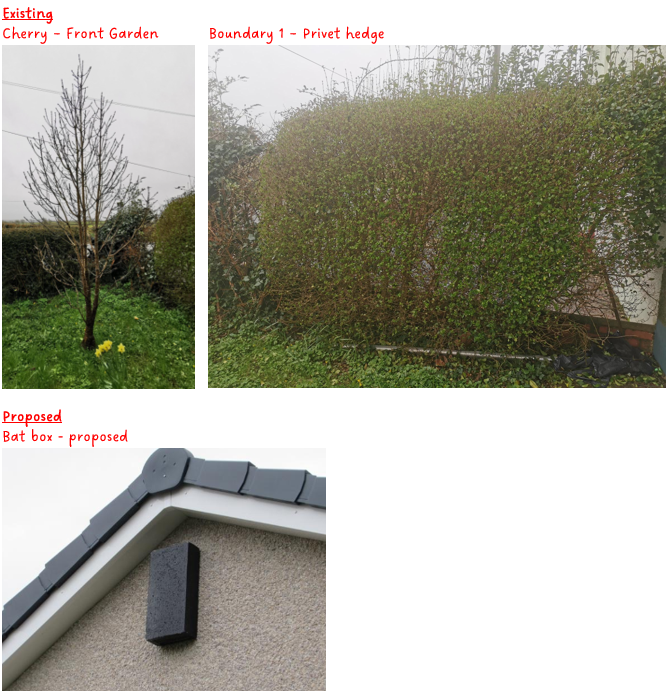 Q. What other advice is there to help me?The following links relate to Green Infrastructure matters and Biodiversity Enhancements that can assist in providing details:Tree Preservation Order and Conservation Area interactive map  Trees and Shrubs native to Pembrokeshire Advice note relating to Grass and Wildflower Seed Mixes.Green Roof guide Pembrokeshire hedgebanksGuidance on Selection of Trees and Shrubs in PembrokeshireBoundary planting Implementing soft landscaping Apple varieties suited to West Wales PCNPA Supplementary Planning Guidance (Biodiversity)Pembrokeshire Green Infrastructure Statement Planning Policy Wales 12 (PPW 12)  Environment (Wales) Act 2016 Technical Advice Note 5 (TAN 5) – Nature Conservation and Planning Wildlife trusts – Pond advice Q. How is the stepwise approach used to result in Net Benefit of Green Infrastructure and Biodiversity Enhancement?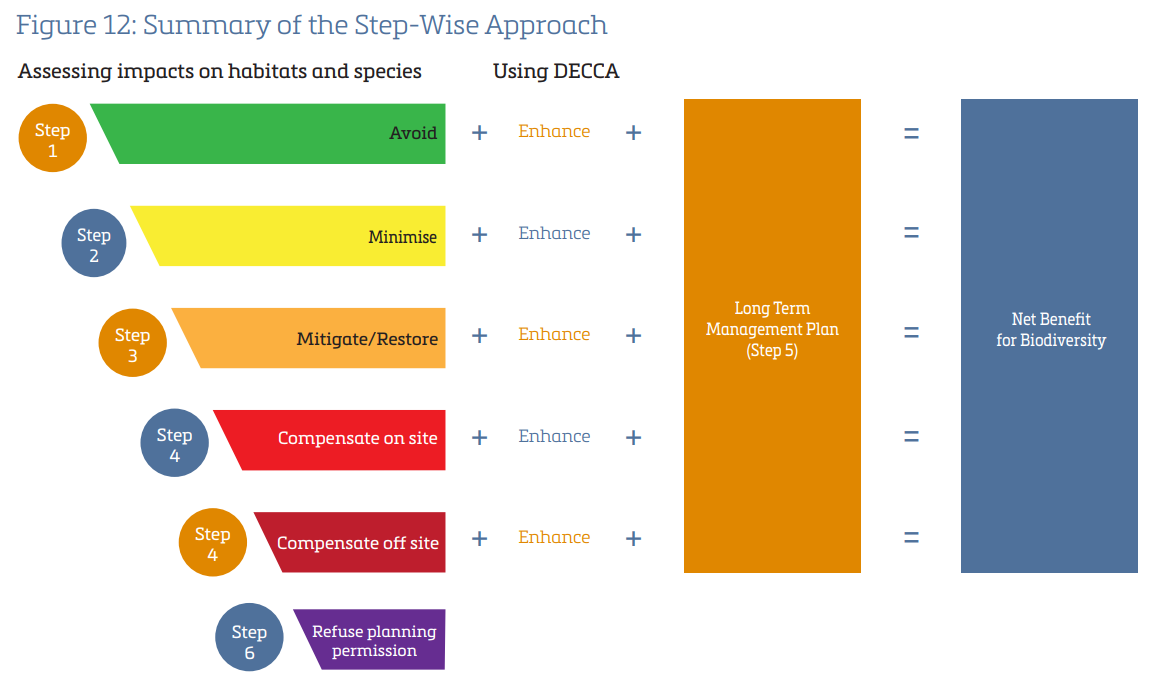 Q. What are examples of biodiversity enhancements in gardens?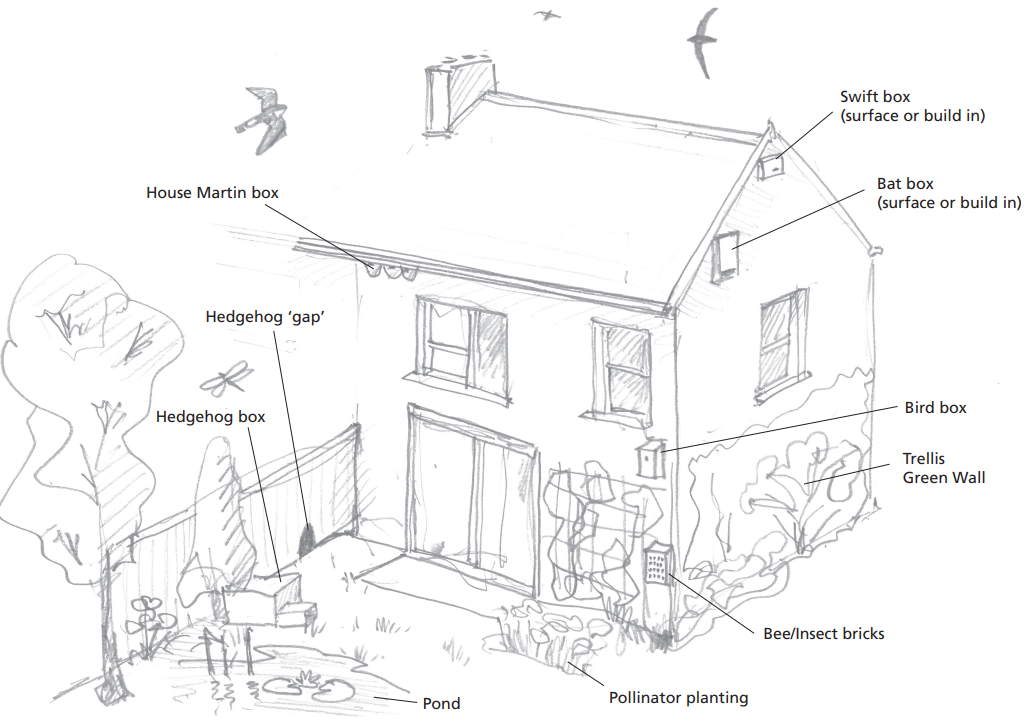 For more information please contact: Development Management 
Pembrokeshire Coast National Park Authority  
Llanion ParkPembroke DockPembrokeshireSA72 6DYEmail:dc@pembrokeshirecoast.org.uk Trees and Hedge Management:https://www.pembrokeshirecoast.wales/planning/planning-advice/trees-and-hedge-management/Form completed by: A. N Other Date: DD/MM/YYYYAddress of site:1 High Street, The Town, Anyshire, XX00 0XXGrid reference:XX12341234Description of Proposal:New extension to rear of property, requiring removal of one tree and translocation of hedge to facilitate new driveway.  Boundary 1:Privet hedge bordering adjacent woodland copseBoundary 2:Boarded fenceBoundary 3:Non-native hedge, drainage ditch along opposite side, linked to neighbouring hedge Boundary 4:N/A WallFront Garden:2 no. trees (Apple and cherry)Rear Garden:5 no. trees (Apple, Oak, Oak, Birch and Rowan)Other: Scattered shrubs in front and rear garden Boundary 1:NoneBoundary 2:N/A -FenceBoundary 3:Already removed - 3 metre section removed for new access – Boundary 4:N/A - WallFront Garden:NoneRear Garden:Requires removal - 1 no. OakOther: Require removal in rear garden - 2 no. shrubs unknownBoundary 1:2 metre buffer zone from base of hedge using heras fencing (see below).Boundary 2:N/ABoundary 3:2 metre buffer zone from base of hedge using heras fencing (See below).Boundary 4:N/AFront Garden:Majority of garden fenced off during development with heras fencingRear Garden:Garden fenced off during development with heras fencing Other: Or - See attached BS5837 Tree Report  Boundary 1:N/ABoundary 2:N/ABoundary 3:Translocated hedge in sections either side of new entranceBoundary 4:N/AFront Garden:N/ARear Garden:3 no. trees (Oak, Hazel, Willow) Other: or: See attached Landscape PlanBoundary 1:N/ABoundary 2:N/ABoundary 3:Translocated hedgebank in sections either side of new entranceBoundary 4:N/AFront Garden:N/ARear Garden:New Pond, Green Roof, Water Butt, and the three trees as per the mitigationOther: or: See attached Landscape PlanTypeLocationInfoBat boxSide of house (gable 4m metres) from ground level West Facing Hedgehog hole In fence along Boundary 2Agreed with neighbourBird Box Back of house – under eavesNorth Facing Wildlife Pond Side of rear garden With native planting Compost binCorner of rear gardenFor garden arisings Retained trees (Green circle)Bat box – (Blue cross)Removed tree (Red circle)Bird box (Green cross)New trees (Orange circle) Hedgehog hole in fence (pale blue cross)Protective fencing (Purple line)Hedge section translocation (Orange arrows)Compost bin (blue spot)water butt (green spot)Wildlife pond (Pale blue oval)